        Рассмотрев представление главы администрации района, в соответствии со ст. 23, 24, 28 Градостроительного кодекса Российской Федерации, ст. 14, 28 Федерального закона от 06.10.2003 № 131-ФЗ «Об общих принципах организации местного самоуправления в Российской Федерации», ст. 15 Устава Киржачского района, руководствуясь решением Совета народных депутатов Киржачского района Владимирской области от 31.07.2018 № 47/314 «Об утверждении Порядка организации и проведения общественных обсуждений, публичных слушаний по вопросам градостроительной деятельности на территории сельских поселений Киржачского района», Совет народных депутатов Киржачского района Владимирской областиРЕШИЛ:1. Назначить публичные слушания по вопросу утверждения проекта внесения изменений в Правила землепользования и застройки муниципального образования Першинское Киржачского района Владимирской области.2. Назначить уполномоченным органом на проведение  публичных слушаний  отдел архитектуры МКУ «Управление жилищно-коммунального хозяйства, архитектуры и строительства Киржачского района».3. Опубликовать оповещение о назначении публичных слушаний в газете «Красное знамя».4. Установить срок проведение публичных слушаний со дня оповещения жителей об их проведения до дня опубликования заключения о результатах публичных слушаний.5.  Проведение публичных слушаний назначить в соответствии с графиком проведения публичных слушаний (приложение к решению).6. Разместить проект внесения изменений в Правила землепользования и застройки муниципального образования Першинское Киржачского района Владимирской области  на официальном сайте администрации Киржачского района Владимирской области www.kirzhach.su.7. Организовать экспозицию вышеуказанного вопроса не позднее чем через 10 дней со дня опубликования оповещения о начале публичных слушаний по адресу:                  г. Киржач, ул. Серегина, д. 7, на информационном стенде администрации Киржачского района Владимирской области. Также возможно ознакомление с проектом внесения изменений в Правила землепользования и застройки муниципального образования Першинское Киржачского района Владимирской области  на официальном сайте администрации Киржачского района Владимирской области  в администрации района по адресу: г. Киржач, ул. Серегина, д. 7 (каб. 36), с 10.00 час.  до 16.00 час. ежедневно, кроме субботы и воскресенья.8. В период размещения информации на сайте и экспозиции в администрации предложения и замечания от участников публичных слушаний, прошедших идентификацию в соответствии с законодательством РФ, принимаются в администрации района, по адресу: г. Киржач, ул. Серегина, д. 7 в письменной форме.             9. Решение вступает в силу после опубликования в газете «Красное знамя».Глава Киржачского района                                                                А.Н. ЛукинСОВЕТ НАРОДНЫХ ДЕПУТАТОВ КИРЖАЧСКОГО РАЙОНА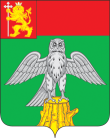 ВЛАДИМИРСКОЙ ОБЛАСТИРЕШЕНИЕСОВЕТ НАРОДНЫХ ДЕПУТАТОВ КИРЖАЧСКОГО РАЙОНАВЛАДИМИРСКОЙ ОБЛАСТИРЕШЕНИЕСОВЕТ НАРОДНЫХ ДЕПУТАТОВ КИРЖАЧСКОГО РАЙОНАВЛАДИМИРСКОЙ ОБЛАСТИРЕШЕНИЕСОВЕТ НАРОДНЫХ ДЕПУТАТОВ КИРЖАЧСКОГО РАЙОНАВЛАДИМИРСКОЙ ОБЛАСТИРЕШЕНИЕСОВЕТ НАРОДНЫХ ДЕПУТАТОВ КИРЖАЧСКОГО РАЙОНАВЛАДИМИРСКОЙ ОБЛАСТИРЕШЕНИЕСОВЕТ НАРОДНЫХ ДЕПУТАТОВ КИРЖАЧСКОГО РАЙОНАВЛАДИМИРСКОЙ ОБЛАСТИРЕШЕНИЕСОВЕТ НАРОДНЫХ ДЕПУТАТОВ КИРЖАЧСКОГО РАЙОНАВЛАДИМИРСКОЙ ОБЛАСТИРЕШЕНИЕ27.12.2019№6/51О проведении публичных слушаний по вопросу утверждения проекта внесения изменений в Правила землепользования и застройки муниципального образования Першинское Киржачского района Владимирской области  О проведении публичных слушаний по вопросу утверждения проекта внесения изменений в Правила землепользования и застройки муниципального образования Першинское Киржачского района Владимирской области  О проведении публичных слушаний по вопросу утверждения проекта внесения изменений в Правила землепользования и застройки муниципального образования Першинское Киржачского района Владимирской области  № п/пНаименование населенного пунктаВремя проведения публичных слушанийМесто проведения публичных слушаний23 марта 202023 марта 202023 марта 202023 марта 20201д.  Федоровское10-30д. Федоровское, ул. Советская, около Дома культуры2д. Дворищи11-00д. Дворищи, ул. Пионерская,                     около д. № 13д. Финеево11-30д. Финеево, около магазина4д. Илейкино12-00д. Илейкино, около памятника воинам, погибшим в ВОВ25 марта 202025 марта 202025 марта 202025 марта 20205п. Барсово10-00п. Барсово, в помещении Дома культуры6п. Мирный10-30п. Мирный, ул. Новая, около д. № 47д. Храпки11-00д. Храпки, ул. Центральная, около  Дома культуры8д. Грибаново11-30д. Грибаново, около дома № 349п. Першино12-00п. Першино, мкр. Южный, д. № 3а, около здания администрации10п Дубки12-30п Дубки, около дома № 13627 марта 202027 марта 202027 марта 202027 марта 202011д. Никифорово10-00д. Никифорово, около магазина12д. Ильинское10-30д. Ильинское, около церкви13д. Старово11-00д. Старово, около магазина